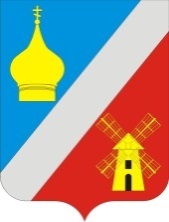                                           РОССИЙСКАЯ  ФЕДЕРАЦИЯ                    РОСТОВСКАЯ ОБЛАСТЬ НЕКЛИНОВСКИЙ РАЙОНСОБРАНИЕ ДЕПУТАТОВ ФЕДОРОВСКОГО СЕЛЬСКОГО ПОСЕЛЕНИЯ_____________________________________________________________________________                                                         РЕШЕНИЕ	Принято Собранием депутатов						20 августа 2020 годаВ целях приведения нормативных правовых актов о налогах в соответствие с изменениями, внесенными в часть вторую Налогового кодекса Российской Федерации Федеральным законом от 29.09.2019 № 325-ФЗ, Собрание депутатов Федоровского сельского поселения                                       РЕШИЛО:	1. Внести в Решение собрания депутатов Федоровского сельского поселения от 05.11.2015 г. №128 «Об установлении земельного налога» следующие изменения:	1) пункт 1 изложить в следующей редакции:	«1. Установить на территории Федоровского сельского поселения земельный налог, порядок его уплаты и уплаты авансовых платежей».2) дополнить пунктом следующего содержания:	«3.1 В течении налогового периода налогоплательщики-организации уплачивают авансовые платежи по налогу на первый, второй, третий квартал календарного года.	По истечении налогового периода налогоплательщики-организации уплачивают сумму налога, исчисленную в порядке, предусмотренном пунктом 5 статьи 396 Налогового кодекса Российской Федерации.	Налог и авансовые платежи по налогу уплачиваются налогоплательщиками-организациями в бюджет по месту нахождения земельных участков, признаваемых объектом налогообложения в соответствии со статьей 389 Налогового кодекса Российской Федерации.».2. Настоящее решение вступает в силу с 01 января 2021 года, но не ранее чем по истечении одного месяца со дня официального опубликования.	Председатель Собрания депутатов-	глава Федоровского сельского поселения 		         С.А. Слинькос. Фёдоровка«20»  августа 2020 года№ 187О  внесении  изменений и дополнений в Решение собрания депутатов Федоровского сельского поселения от 05.11.2015г. № 128 «Об установлении земельного  налога»